Gobierno Municipal El Salto 2018-2021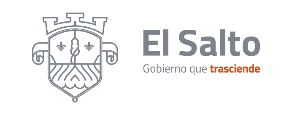 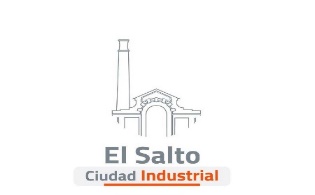 Resumen de informe de julio 2021JEFATURA DE MERCADOS DESPACHO DE TIANGUIS ACTIVIDADES 2 mercados supervisados 19 quejas atendidas a locatarios 5 atenciones a peticiones de locatarios 